Group AMRAP ChallengeTeam Members: Period/Day: Team Members: Date: Workout Requirements: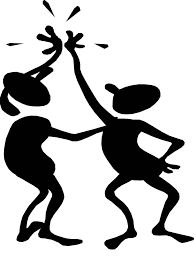 Number of Group Members: 3 or 4Equipment: Select 1 from the following – Medicine Ball, Sandbell, Resistance BandsNumber of Exercises: 4 (may include one body weight exercise). Exercises: Must include at least one exercise each for upper body, core, and lower body. Number of Reps: Group decision. Workout Directions: The group will complete the workout together.We will complete this workout 3 times this week. Your group must increase one aspect of your workout each time we complete the workout. Workout Requirements:Number of Group Members: 3 or 4Equipment: Select 1 from the following – Medicine Ball, Sandbell, Resistance BandsNumber of Exercises: 4 (may include one body weight exercise). Exercises: Must include at least one exercise each for upper body, core, and lower body. Number of Reps: Group decision. Workout Directions: The group will complete the workout together.We will complete this workout 3 times this week. Your group must increase one aspect of your workout each time we complete the workout. Workout Plan: Fill in the following about your group’s workout.Workout Plan: Fill in the following about your group’s workout.What is your equipment?What is your equipment?Exercise #1:# Of Reps: Exercise #2: # Of Reps: Exercise #3: # Of Reps: Exercise #4: # Of Reps: Workout Results: Record the results from each day’s workouts. Workout Results: Record the results from each day’s workouts. Day 1: How many AMRAPS did each member complete? Day 2: What change did your group make with today’s workout? Day 2: How many AMRAPS did each member complete?Day 3: What change did your group make with today’s workout?Day 3: How many AMRAPS did each member complete? Workout Reflection: Describe this week’s workouts using the FITT Principle:  Workout Reflection: Describe this week’s workouts using the FITT Principle:  What was the Frequency of your workouts? What was the Intensity of your workouts? What was the Time of your workouts? What was the Type of your workouts? 